REVOCATION OF AGENTS’ LICENSESREVOCACIÓN DE LICENCIAS DE AGENTESLa/las persona(s) que se nombra(n) en el siguiente cuadro han dejado de ser agentes y representantes de la empresa que subscribe:Escriba los nombres en el espacio siguiente.Si tiene alguna pregunta o necesita ayuda, llame al (360) 664-1600, presione la opción 1 y luego la opción 2.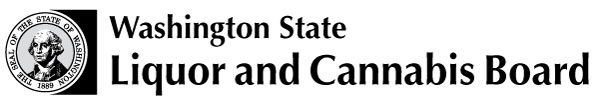 Licensing and Regulation1025 Union Ave SEPO Box 43098Olympia WA  98504-3098Teléfono: (360) 664-1600 Fax: (360) 753-2710www.lcb.wa.govLicensing and Regulation1025 Union Ave SEPO Box 43098Olympia WA  98504-3098Teléfono: (360) 664-1600 Fax: (360) 753-2710www.lcb.wa.govLicenciaLicensing and Regulation1025 Union Ave SEPO Box 43098Olympia WA  98504-3098Teléfono: (360) 664-1600 Fax: (360) 753-2710www.lcb.wa.govLicensing and Regulation1025 Union Ave SEPO Box 43098Olympia WA  98504-3098Teléfono: (360) 664-1600 Fax: (360) 753-2710www.lcb.wa.govNombre ComercialLicensing and Regulation1025 Union Ave SEPO Box 43098Olympia WA  98504-3098Teléfono: (360) 664-1600 Fax: (360) 753-2710www.lcb.wa.govLicensing and Regulation1025 Union Ave SEPO Box 43098Olympia WA  98504-3098Teléfono: (360) 664-1600 Fax: (360) 753-2710www.lcb.wa.govUBI #Nombre Legal Completo de la Compañía o CorporaciónLicencia de la CompañíaDirección Comercial (Calle o Ruta, Ciudad, Estado, Código Postal)TeléfonoFirma Autorizada por la CompañíaFechaCorreo Electrónico